Мартовская программа по биологии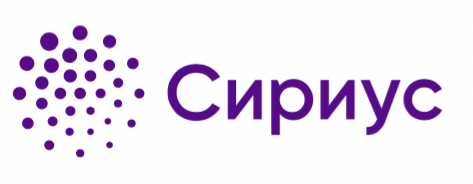 Цель программы — развитие способностей школьников к практической и исследовательской деятельности в сфере биологии, подготовка их к олимпиадам высокого уровня.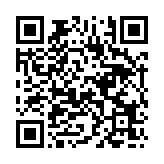 В программе примут участие школьники 8-10 классов, показавшие лучшие результаты на региональном этапе Всероссийской олимпиады по биологии 2020 года, которые впервые получают шанс пройти в финал олимпиады. Для участия в отборе необходимо зарегистрироваться.

Прием заявок открыт на сайте центра «Сириус» до 5 февраля 2020 годаПо вопросам участия и конкурсном отборе на образовательную программу просим обращаться по адресу nauka@sochisirius.ru.
Информация о программе: https://sochisirius.ru/obuchenie/nauka/smena542Мартовская программа по биологииЦель программы — развитие способностей школьников к практической и исследовательской деятельности в сфере биологии, подготовка их к олимпиадам высокого уровня.В программе примут участие школьники 8-10 классов, показавшие лучшие результаты на региональном этапе Всероссийской олимпиады по биологии 2020 года, которые впервые получают шанс пройти в финал олимпиады. Для участия в отборе необходимо зарегистрироваться.

Прием заявок открыт на сайте центра «Сириус» до 5 февраля 2020 годаПо вопросам участия и конкурсном отборе на образовательную программу просим обращаться по адресу nauka@sochisirius.ru.
Информация о программе: https://sochisirius.ru/obuchenie/nauka/smena542Мартовская программа по биологииЦель программы — развитие способностей школьников к практической и исследовательской деятельности в сфере биологии, подготовка их к олимпиадам высокого уровня.В программе примут участие школьники 8-10 классов, показавшие лучшие результаты на региональном этапе Всероссийской олимпиады по биологии 2020 года, которые впервые получают шанс пройти в финал олимпиады. Для участия в отборе необходимо зарегистрироваться.

Прием заявок открыт на сайте центра «Сириус» до 5 февраля 2020 годаПо вопросам участия и конкурсном отборе на образовательную программу просим обращаться по адресу nauka@sochisirius.ru.
Информация о программе: https://sochisirius.ru/obuchenie/nauka/smena542